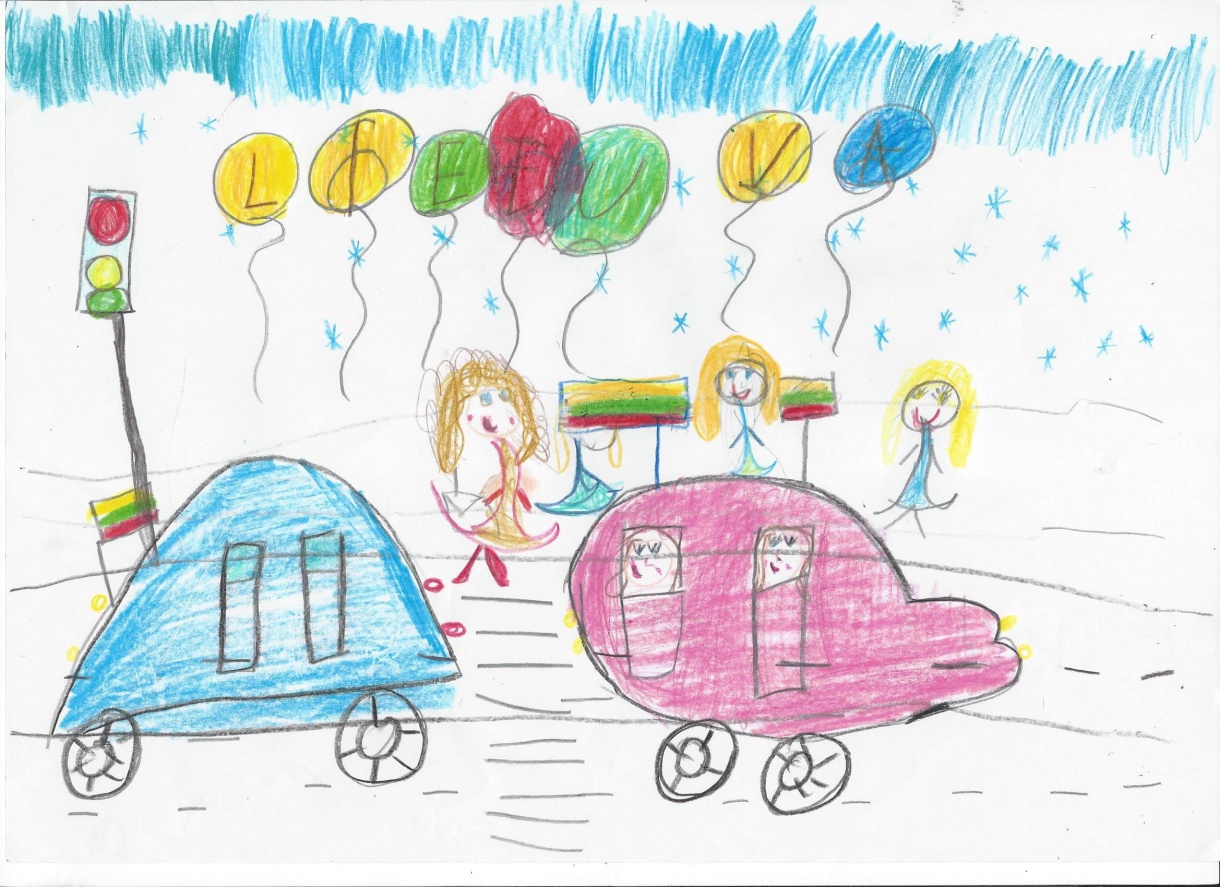 Piešinio autoriaus vardas, pavardėGrupės pavadinimasGertrūda Ilgauskaitė„Saulės zuikučiai“ Vaikų amžius6 m.Piešinio pavadinimasIš pasakos? – oi ne!Įstaigos pavadinimas, adresas, el. paštas, telefonasKlaipėdos lopšelis-darželis „Šaltinėlis“Bangų g. 14, Klaipėdainfo@saltinelisklaipeda.lt(8-46) 314 761 Pedagogo vardas, pavardėel. paštas, telefonasLaimutė Safronovalaimutesafronova@gmail.com(8-46) 314 761Kūrinio interpretacijaAš ne iš pasakų – oi ne!Mamyte, sese sėskite į mane.Sutilpsime tikrai mes visos!Įsibėgėsime dabarIr greitai lėksime tikraiĮ pasaką? – oi ne!Važiuojame po Lietuvą gimtinę!Kūrinio interpretacijaAš ne iš pasakų – oi ne!Mamyte, sese sėskite į mane.Sutilpsime tikrai mes visos!Įsibėgėsime dabarIr greitai lėksime tikraiĮ pasaką? – oi ne!Važiuojame po Lietuvą gimtinę!